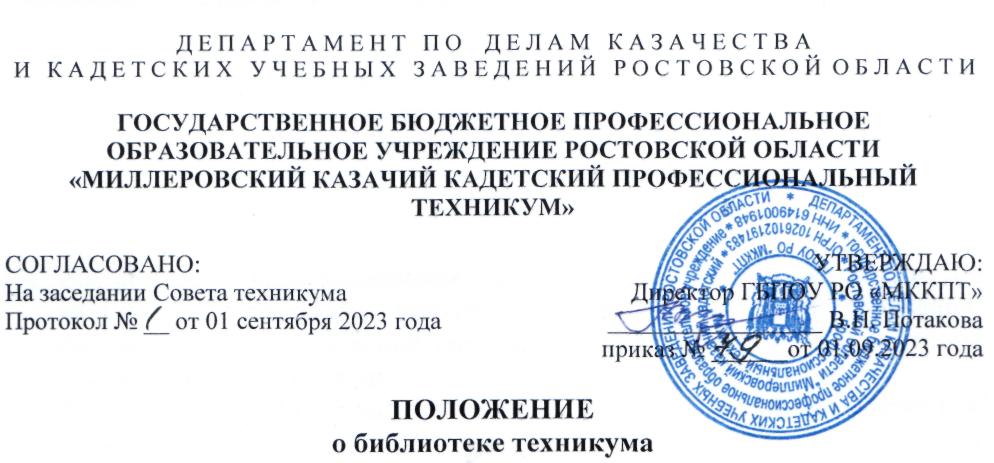 1. Общие положенияБиблиотека государственного бюджетного профессионального образовательного учреждения Ростовской области «Миллеровский казачий кадетский профессиональный техникум» (далее - техникум) является его структурным подразделением, обеспечивающим образовательный процесс необходимой литературой и информацией. Библиотека является центром распространения знаний, а также культурно-воспитательным центром.Библиотека в своей деятельности руководствуется Гражданским Кодексом РФ, Законом РФ «Основы законодательства Российской Федерации о культуре», Федеральным законом «О библиотечном деле», Федеральным Законом от 29 декабря 2012 г. № 273-ФЗ «Об образовании в Российской Федерации», иными нормативными правовыми актами Российской Федерации, а также Положением о библиотеке и правилами пользования библиотекой, утвержденными директором техникума.Директор техникума несет ответственность и осуществляет контроль за деятельностью библиотеки в соответствии с действующим законодательством.Порядок доступа к библиотечному фонду, перечень основных услуг, оказываемых библиотекой и условия их предоставления определяются правилами пользования библиотекой, утверждаемыми директором техникума.В техникуме имеется электронная библиотека, которая ориентирована на создание электронных ресурсов и оперативное информационное обслуживание студентов и преподавателей как через локальную сеть техникума, так и через сеть INTERNET.Доступ к ресурсам электронной библиотеки осуществляется из читального зала библиотеки находящегося в учебном корпусе через компьютеры. Часы работы с 1000 - 1400.12. Основные задачиБиблиотечное и информационное - библиографическое обслуживание читателей: обучающихся, преподавателей, мастеров производственного обучения и других сотрудников техникума.Комплектование фонда библиотеки в соответствии с профилем техникума и информационными потребностями и запросами читателей.Выявление и развитие информационных потребностей читателей.Воспитание информационной культуры обучающихся: привитие навыков пользования книгой, другими средствами обучения, библиотекой; формирование умений самостоятельного поиска и отбора необходимой информации.Формирование читательского актива из числа наиболее активных читателей. Создание необходимых условий для организации межличностного и культурного общения обучаемых. Проведение тематических конференций и других мероприятий.3. Основные функцииБиблиотека техникума организует дифференцированное обслуживание читателей на абонементе, в читальном зале и других пунктах выдачи литературы по единому читательскому билету или читательскому формуляру, применяя  методы индивидуального и группового обслуживания.В читальном зале библиотеки имеется 3 компьютера с выходом в сеть INTERNET.	Обеспечивает читателей библиотечными и информационными услугами бесплатно:-	предоставляет полную информацию о составе библиотечного фонда черезсистему    каталогов   и    карточек   и   другие    формы    библиотечного информирования (в том числе в электронном виде);-	присваивает обучающимся навыки поиска и применения информации вбиблиографическом аппарате библиотеки;-	составляет в помощь учебно-воспитательной работе техникума спискилитературы,    выполняет   тематические    библиографические    справки, организует книжные выставки;-	выдает произведения печати и иные документы во временное пользование.Выявляет и изучает читательские запросы с целью корректировки планов комплектования фондов.Обеспечивает комплектование фонда в соответствии с учебными программами и планами. Комплектует учебную, воспитательную, производственно-техническую,	научную,	научно-популярную, справочную, художественную и периодическую литературу, изготовленную в печатной форме.Осуществляет научную и техническую обработку поступающей в библиотечный фонд литературы, ведет библиотечные каталоги и картотеки в печатной форме.Осуществляет учет и размещение фондов, обеспечивает их сохранность, режим   хранения,   регистрацию   и   другое.   Учет   фондов   библиотекипроводится систематически в сроки, установленные письмом Минфина России от 04.11.98 № 16-00-16-198 «Об инвентаризации библиотечных фондов».Исключает ветхие и устаревшие по содержанию, дублетные, утраченные издания из библиотечного фонда в соответствии с порядком исключения документов, утвержденным приказом Минобразования России от 24.08.2000 № 2488 «Об учете библиотечного фонда библиотек образовательных учреждений», организует в установленном порядке продажу списанной литературы.Способствует повышению профессиональных и общекультурных знаний библиотечных работников через систему повышения квалификации, изучение передового опыта библиотек образовательных учреждений.Координирует свою работу с учебными и производственными подразделениями техникума, знакомится с образовательно-профессиональными программами и учебными планами с целью эффективного решения поставленных перед библиотекой задач.4. Управление и организация деятельностиОбщее руководство библиотекой осуществляет заместитель директора по общеобразовательным дисциплинам, который назначается директором техникума й является членом педагогического совета техникума.Руководство техникума обеспечивает гарантированное финансирование комплектования фондов, обеспечивает библиотеку необходимыми служебными и производственными помещениями в соответствии с действующими нормами.Библиотека формирует ежегодный план работы на учебный год, который обсуждается на педагогическом совете и утверждается директором техникума.График работы библиотеки устанавливается директором техникума в соответствии с правилами внутреннего трудового распорядка техникума. Два часа в течение рабочего дня выделяются на выполнение внутрибиблиотечной работы. Один раз в месяц в библиотеке проводится санитарный день, в течение которого читатели не обслуживаются.Структура и штатное расписание устанавливаются с учетом объемов и сложности выполняемых работ:количества пользователей библиотеки;выданных справок, документов;-	проводимых массовых форм работы (бесед, выставок, обсуждений
книг, читательских конференций, литературных вечеров, викторин и
т.д.), а так же выделяемых бюджетных средств и утверждаются
директором техникума в соответствии со статьей 32 Федерального
Закона «Об образовании в Российской Федерации».4.6.	Группа по оплате труда руководящего работника библиотеки техникума
устанавливается в зависимости от группы по оплате труда учебного
заведения.35. Права и ответственность5.1.	Библиотека имеет право:-	самостоятельно   определять   содержание   и   конкретные   формы   своей деятельности  в  соответствии  с  задачами,  указанными  в  настоящем Положении;-	разрабатывать   правила   пользования   библиотекой   в  соответствии   с рекомендациями;-	определять в соответствии с правилами пользования библиотекой виды иразмеры     компенсации     за     ущерб,     нанесенный     библиотеке     ее пользователями;повышать квалификацию работников библиотеки;участвовать в работе методических объединений библиотечных работников,научных    конференций     совещаний     и     семинаров     по     вопросам библиотечно-информационной работы.5.2.	Библиотечные работники имеют право:-	на получение доплат и надбавок к должностному  окладу в  пределахвыделяемых техникумом средств и в зависимости от их квалификации;-	на ежегодный отпуск в 24 рабочих дня;-	на представления к различным формам поощрения, наградам и знакамотличия, предусмотренным для работников образования и культуры.5.3.	Библиотека   ответственная   за   сохранность   фондов.   Библиотечный работник несет ответственность за:- соблюдение        трудовых        отношений,	регламентируемыхзаконодательством  Российской  Федерации   о  труде  и  коллективным договором техникума;- выполнение функций, предусмотренных настоящим Положением;- сохранность   библиотечных   фондов   в   порядке,   предусмотренном
действующим законодательством.5.4.	Трудовые отношения работников библиотеки регулируется трудовым
законодательством Российской Федерации.4